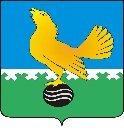 Ханты-Мансийский автономный округ-Юграмуниципальное образование городской округ Пыть-ЯхДУМА ГОРОДА ПЫТЬ-ЯХАседьмого созываРЕШЕНИЕ от 											№                    О дополнительной мере социальнойподдержки граждан, заключивших контракт о прохождении военной службы, направленных для выполнения задач в ходе специальной военной операции на территориях Украины, Донецкой Народной Республики, Луганской Народной Республики, Запорожской, Херсонской областейВ соответствии с частью 5 статьи 20 Федерального закона от 06.10.2003 N 131-ФЗ "Об общих принципах организации местного самоуправления в Российской Федерации", пунктом 5 статьи 1 Федерального закона от 27.05.1998 N 76-ФЗ "О статусе военнослужащих", пункта 2 статьи 6.1 Устава муниципального образования городской округ Пыть-Ях Ханты-Мансийского автономного округа - Югры, Дума городаРЕШИЛА:1. Установить за счет средств местного бюджета дополнительную меру социальной поддержки гражданам, заключившим контракт о прохождении военной службы, направленным для выполнения задач в ходе специальной военной операции на территориях Украины, Донецкой Народной Республики, Луганской Народной Республики, Запорожской, Херсонской областей, в виде единовременной денежной выплаты в размере 100 000 (сто тысяч) рублей.2. Установить, что выплата, предусмотренная частью 1 настоящего решения, осуществляется гражданам Российской Федерации, имеющим регистрацию по месту жительства (пребывания) в городе Пыть-Яхе, направленным Военным комиссариатом городов Нефтеюганск и Пыть-Ях, Нефтеюганского района Ханты-Мансийского автономного округа-Югры для заключения контракта о прохождении военной службы в Вооруженных Силах Российской Федерации через Военный комиссариат Ханты-Мансийского автономного округа - Югры, пункт отбора на военную службу по контракту 3 разряда, г. Ханты-Мансийск в порядке, установленном муниципальным нормативным правовым актом администрации города.3. Администрации города разработать порядок предоставления дополнительной меры социальной поддержки, предусмотренной частью 1 настоящего решения, и обеспечить ее финансирование.4. Настоящее решение вступает в силу после его официального опубликования в печатном средстве массовой информации «Официальный вестник» и распространяется на граждан, указанных в частях 1, 2 настоящего решения, заключивших контракт о прохождении военной службы с 01.03.2023.Председатель Думы города Пыть-Яха______________Д.П. Уреки«_____»______________2023 г.Главагорода Пыть-Яха________________А.Н. Морозов                     «_____»_______________2023 г.Главагорода Пыть-Яха________________А.Н. Морозов                     «_____»_______________2023 г.Главагорода Пыть-Яха________________А.Н. Морозов                     «_____»_______________2023 г.